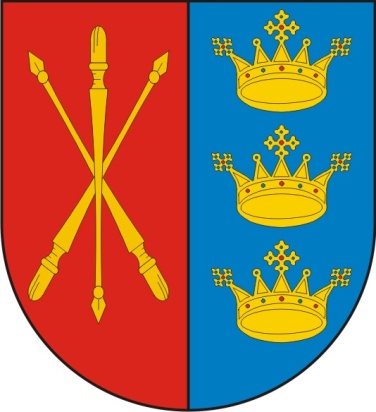 KSIĘGA REJESTROWA Nr 1 INSTYTUCJI KULTRYMiejsko-Gminna Biblioteka Publiczna im. Jana Pawła II 
w Morawicyprowadzona zgodnie z Rozporządzeniem Ministra Kultury i Dziedzictwa Narodowego z dnia 26 stycznia 2012 r. w sprawie sposobu prowadzenia 
i udostępniania rejestru instytucji kultury (Dz. U. z 2012 r. poz. 189)KSIĘGA  REJESTROWA  INSTYTUCJI  KULTURY  Nr 1- wpis nieaktualnyNumer wpisu do rejestru :  1 Dział  I – Oznaczenie instytucji kultury:Dział  I – Oznaczenie instytucji kultury:Dział  I – Oznaczenie instytucji kultury:Dział  I – Oznaczenie instytucji kultury:Dział  I – Oznaczenie instytucji kultury:Dział  I – Oznaczenie instytucji kultury:Dział  I – Oznaczenie instytucji kultury:Dział  I – Oznaczenie instytucji kultury:Dział  I – Oznaczenie instytucji kultury:Dział  I – Oznaczenie instytucji kultury:12345678910NumerkolejnywpisuDatawpisu,daty kolejnych zmianPełna i skróconanazwa instytucjikultury Przedmiot  działalnościinstytucji kulturySiedzibai adresinstytucji kultury Oznaczenieorganizatorai aktu o utworzeniu instytucjikulturyNazwapodmiotu,z którymorganizatorwspólnie prowadziinstytucje kulturyCyfrowy identyfikatorinstytucji kulturynadany w systemieinformacji statystycznejUwagiImięi nazwiskopełnomocnikaorganizatoradokonującegowpisu1.02.01.2007GminnaBibliotekaPublicznaim. JanaPawła II w MorawicyGromadzenie, opracowywanie i udostępnianie zbiorów bibliotecznych, działalność informacyjno- biblioteczna, popularyzacja książki i czytelnictwa,  współpraca z innymi bibliotekami i instytucjami kult., doskonalenie form i metod pracy bibliotecznej. Morawica26-026 Morawicaul. Kielecka 26 Gmina MorawicaUchwała Nr XII/68/06 Rady Gminy w Morawicy z dnia 26.10.2006 r. - Akt o utworzeniu samorządowej instytucji kultury - Gminnej Biblioteki Publicznej 
w Morawicy-260134101 - REGON-MarianBuras – Wójt Gminy Morawica2.23.10.2013--Morawica26-026 Morawicaul. Spacerowa 7----MarianBuras – Wójt Gminy Morawica3.29.12.2016Miejsko-Gminna Biblioteka Publiczna im. Jana Pawła II 
w Morawicy-----Uchwała Nr XXV/291/16 Rady Gmina Morawica z dnia 29.12.2016 
w sprawie zmiany Uchwały Nr XII/68/06 Rady Gminy 
w Morawicy 
z dnia 26 października 2006 r. - Akt 
o utworzeniu samorządowej instytucji kultury - Gminne Biblioteki Publicznej 
w MorawicyMarianBuras – Wójt Gminy Morawica4. 02.01.2017---Miasto i Gmina Morawica--Rozporządzenie Rady Ministrów z dnia 19 lipca 2016 r. poz. 1134Marian Buras  – Burmistrz Miasta 
i Gminy MorawicaDział  II – Organizacja instytucji kulturyDział  II – Organizacja instytucji kulturyDział  II – Organizacja instytucji kulturyDział  II – Organizacja instytucji kulturyDział  II – Organizacja instytucji kulturyDział  II – Organizacja instytucji kulturyDział  II – Organizacja instytucji kulturyDział  II – Organizacja instytucji kultury12345678NumerkolejnywpisuDatawpisu,daty kolejnych zmianInformacjao złożeniu do rejestrustatutuImię i nazwisko dyrektorainstytucji kulturyi jego zastępcówlub oznaczenie osoby fizycznej lub prawnej, której powierzono zarządzanie instytucją kultury  Imiona i nazwiska pełnomocników instytucji kultury uprawnionych do dokonywania czynności prawnych w imieniu instytucji oraz zakres ich uprawnieńNazwa oraz siedzibawyodrębnionych jednostek organizacyjnych instytucji kultury i ich cyfrowe identyfikatory nadane w systemie informacji statystycznej UwagiImięi nazwiskopełnomocnikaorganizatoradokonującegowpisu1.02.01.2007Statut nadany UchwałąNr XII/68/06 Rady Gminy 
w Morawicy z dnia 
26.10.2006 r.Teresa Badowska – dyrektor  biblioteki---Marian Buras – Wójt Gminy Morawica2.01.09.2009Statut zmieniony Uchwałą 
Nr XXXII/312/09 Rady Gminy w Morawicy 
z dnia 30.08.2009 r.----Marian Buras – Wójt Gminy Morawica3.29.12.2016Statut zmieniony Uchwałą 
Nr XXV/291/16 Rady Gminy Morawica z dnia 29.12.2016 r.
----Marian Buras – Wójt Gminy MorawicaDział  III – Mienie  instytucji kulturyDział  III – Mienie  instytucji kulturyDział  III – Mienie  instytucji kulturyDział  III – Mienie  instytucji kulturyDział  III – Mienie  instytucji kulturyDział  III – Mienie  instytucji kultury123456NumerkolejnywpisuDatawpisu,datykolejnychzmianInformacja o złożeniu do rejestrurocznego sprawozdania finansowegoInformacja o obciążeniu środków trwałychinstytucji kulturyograniczonymi prawami rzeczowymiUwagiImię i nazwisko pełnomocnikaorganizatora dokonującegowpisu1.23.03.2009Złożono sprawozdanie finansowe za 2008 rokbez obciążeń-Marian Buras – Wójt Gminy Morawica2.11.03.2010Złożono sprawozdanie finansowe za 2009 rokbez obciążeń -Marian Buras – Wójt Gminy Morawica3.01.04.2011Złożono sprawozdanie finansowe za 2010 rokbez obciążeń-Marian Buras – Wójt Gminy Morawica4.30.03.2012Złożono sprawozdanie finansowe za 2011 rokbez obciążeń -Marian Buras – Wójt Gminy Morawica5.26.03.2013Złożono sprawozdanie finansowe za 2012 rokbez obciążeń-Marian Buras – Wójt Gminy Morawica6.31.03.2014Złożono sprawozdanie finansowe za 2013 rokbez obciążeń -Marian Buras – Wójt Gminy Morawica7.31.03.2015Złożono sprawozdanie finansowe za 2014 rokbez obciążeń-Marian Buras - Wójt Gminy Morawica8.24.04.2015Korekta sprawozdania finansowego za rok 2014bez obciążeń -Marian Buras – Wójt Gminy Morawica9.02.02.2016Złożono sprawozdanie finansowe za 2015 rokbez obciążeń-Marian Buras – Wójt Gminy Morawica10.21.02.2017Złożono sprawozdanie finansowe za 2016 rokbez obciążeń-Marian Buras  – Burmistrz Miasta i Gminy Morawica11.28.02.2018Złożono sprawozdanie finansowe za 2017 rokbez obciążeń-Marian Buras  – Burmistrz Miasta i Gminy Morawica12.29.03.2019Złożono sprawozdanie finansowe za 2018 rokbez obciążeń-Marian Buras  – Burmistrz Miasta i Gminy Morawica13.31.03.2020Złożono sprawozdanie finansowe za 2019 rokbez obciążeńMarian Buras  – Burmistrz Miasta i Gminy MorawicaDział  IV– Połączenie, podział i likwidacja   instytucji kulturyDział  IV– Połączenie, podział i likwidacja   instytucji kulturyDział  IV– Połączenie, podział i likwidacja   instytucji kulturyDział  IV– Połączenie, podział i likwidacja   instytucji kulturyDział  IV– Połączenie, podział i likwidacja   instytucji kulturyDział  IV– Połączenie, podział i likwidacja   instytucji kultury123456NumerkolejnywpisuData wpisu,daty kolejnych zmianInformacja o połączeniu, podziale lub likwidacji instytucji kulturyImię i nazwisko likwidatoraUwagiImięi nazwiskopełnomocnikaorganizatoradokonującegowpisu1.31.12.2020Połączenie instytucji kultury – Uchwała Nr XXVIII/241/20 Rady Miejskiej 
w Morawicy z dnia 13 listopada 2020 r.  
w sprawie połączenia samorządowych instytucji kultury – Miejsko-Gminnej Biblioteki Publicznej w Morawicy oraz Samorządowego Centrum Kultury w Morawicy-połączenie z dniem 
1 stycznia 2021 rokuMarian Buras  – Burmistrz Miasta i Gminy Morawica